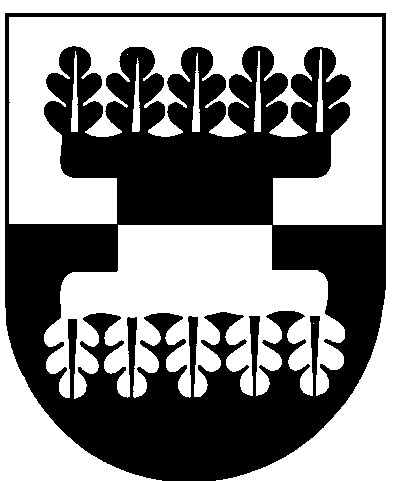 ŠILALĖS RAJONO SAVIVALDYBĖS ADMINISTRACIJOSDIREKTORIUSĮSAKYMASDĖL ŠILALĖS RAJONO SAVIVALDYBĖS ADMINISTRACIJOS DARBUOTOJŲ  MOKYMO IR ŽINIŲ DARBUOTOJŲ SAUGOS IR SVEIKATOS KLAUSIMAIS TIKRINIMO TVARKOS APRAŠO PATVIRTINIMO2022 m. gruodžio 2 d. Nr. DĮV-883ŠilalėVadovaudamasis Lietuvos Respublikos vietos savivaldos įstatymo 29 straipsnio 8 dalies 1 punktu, Lietuvos Respublikos darbuotojų saugos ir sveikatos įstatymo  25 straipsnio 1 dalies 6 punktu, 27 straipsnio 1 dalimi, vykdydamas Mokymo ir žinių darbuotojų saugos ir sveikatos klausimais tikrinimo bendrųjų nuostatų, patvirtintų Lietuvos Respublikos socialinės apsaugos ir darbo ministro 2017 m. birželio 5 d. įsakymu Nr. A1-276 ,,Dėl Mokymo ir žinių darbuotojų saugos ir sveikatos klausimais tikrinimo bendrųjų nuostatų patvirtinimo“, 12 punktą:1.Tvirtinu Šilalės rajono savivaldybės administracijos darbuotojų mokymo ir žinių darbuotojų saugos ir sveikatos klausimais tikrinimo tvarkos aprašą (pridedama).2.ĮpareigojuŠilalės rajono savivaldybės administracijos (toliau – Administracija) vyriausiąjį specialistą Mindaugą Mikutavičių ir Administracijos seniūnijų seniūnus organizuoti darbuotojų, kuriems reikalingi mokymai darbuotojų saugos ir sveikatos klausimais, mokymus.3. N u r o d a u paskelbti šį įsakymą Teisės aktų registre ir Šilalės rajono savivaldybės interneto svetainėje www.silale.lt.Šis įsakymas gali būti skundžiamas Lietuvos Respublikos administracinių bylų teisenos įstatymo nustatyta tvarka Lietuvos administracinių ginčų komisijos Klaipėdos apygardos skyriui                 (H. Manto g. 37, 92236 Klaipėda) arba Regionų apygardos administracinio teismo Klaipėdos rūmams (Galinio Pylimo g. 9, 91230 Klaipėda) per vieną mėnesį nuo šio įsakymo paskelbimo arba įteikimo suinteresuotam asmeniui dienos.Administracijos direktorius                                                                              Gedeminas Sungaila